URPS PHARMACIENS PACA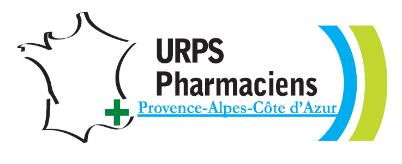 37/39 bd Vincent Delpuech – 13006 MarseilleTél : 09.67.17.95.44www.urps-pharmaciens-paca.frurpspharmacienspaca@gmail.com2019 Les ressources sur le 05Les Associations de PatientsCONTACTS : Les pharmacies des Centres Hospitaliers du 05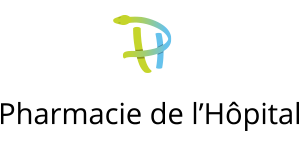 Centre Hospitalier des Escartons Briançon (05100) Hautes-Alpes24 avenue Adrien Daurelle - 05105 Briançon Cedex Tel CH : 04 92 25 25 25 Pharmacie - GCS des Hautes-Alpes> Tel. : 04 92 25 20 10	> Courriel : pharmacie@ch-briancon.frPolyclinique des Alpes du Sud Gap (05000) rue Antonin Coronat - 05010 Gap Tel : 08 91 65 12 56Centre Hospitalier Embrun (05200) Hautes-AlpesRue Pierre et Marie Curie - 05200 Embrun Tel : 04 92 43 73 00 Site pharmacie : Centre hospitalier (EMBRUN)> Tel. : 04 92 43 73 16 M. Alexandre FAYARD, pharmacien > Tel. : 04 92 43 73 27 > a.fayard@ch-embrun.frCentre Hospitalier Intercommunal des Alpes du Sud Gap (05000) 1 place Auguste Muret - 05007 Gap Cedex Tel : 04 92 40 61 61 > Tel Pharma : 04 92 51 61 57 > Fax. : 04 92 40 67 57 > Courriel : pharmacie@chicas-gap.fr Mme Nathalie ROUX, cadre supérieur nathalie.roux@chicas-gap.frDr Joël CONSTANS, responsable de service joel.constans@chicas-gap.frHôpital Aiguilles (05470) Hautes-AlpesRue Saint-Jacques - 05470 Aiguilles Tel : 04 92 46 70 18 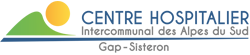 Haut du formulaireBas du formulaireHaut du formulaireBas du formulaireHaut du formulaireBas du formulaireHAD 05 : Accueil téléphonique : 04 92 40 78 00
Fax : 04 92 40 78 01
Mail : had.gap@chicas-gap.fr
Adresse postale : Hôpital à domicile - 1 place Auguste Muret - BP 101 - 05007 Gap cedexEquipe Mobile de Gérontologie 05 :1 Equipe mobile de soins palliatifs pour le territoire TEL : 04 92 40 69 16 Mail : umsp05@chicas-gap.fr- 1 Equipe mobile de gériatrie tel service : 04 92 40 69 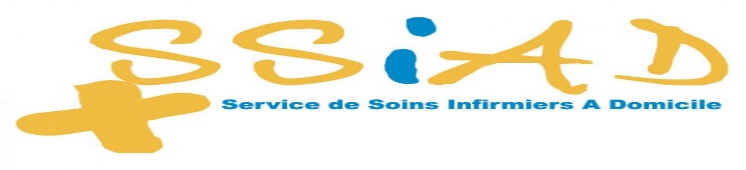 CONTACTS : SSIAD 05SSIAD Bien vivre entre Aygues et Buëch Serres (05700) Service de soins infirmiers à domicile - Serres - 05 - Hautes Alpes - SSIAD - Fin de vie - Alzheimer - Infirmier43 rue Raymond Varanfrain - 05700 Serres Tel : 08 91 65 12 86SSIAD Service de Soins Infirmiers à Domicile Veynes (05400) SSIAD - Services de Soins à Domicile - Soins Infirmiers - 05400 - Veynes - 05 - Hautes-Alpes8 avenue des Martyrs - 05400 Veynes Tel : 08 91 65 08 93SSIAD Service de Soins Infirmiers à Domicile ESSOR Valserres (05130) SSIAD - Services de Soins à Domicile - Soins Infirmiers - 05130 - Valserres - 05 - Hautes-AlpesLe Village - 05130 Valserres Tel :08 91 65 04 69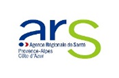 PTA : Les Plateformes Territoriales d’appui (actions : sanitaire et sociale)La PTA est une équipe pluri-professionnelle qui apporte son aide aux professionnels de santé qui font face à une situation complexe dans la prise en charge ou l’accompagnement d’une personne, quels que soient l’âge, la pathologie ou le handicap. Votre patient est isolé, dénutri, mal informé, prêt à chuter : APPELER PTA.L’objectif : favoriser le maintien à domicile et éviter les ruptures de parcours et les hospitalisations inutiles ou évitables.PTA  des Hautes Alpes « symbiose » : 04 92 23 41 08 - pta05@e-santepaca.fr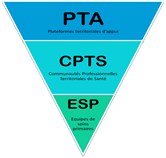 CPTS : Communautés professionnelles territoriales de santéLa création des CPTS émane des professionnels de santé et en particulier des professionnels de santé de ville souhaitant porter des projets pour améliorer l’offre de soins et la prise en charge d’une population. Les CPTS ont vocation à associer les acteurs du second recours, du sanitaire, du social et du médico-social désireux de s’organiser pour travailler ensemble au sein d’un territoire donné.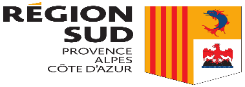 Conseil Départemental des Hautes alpes : Téléphone : 04 92 4 38 00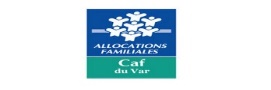 24 CAF dans les Hautes-Alpes 05 - Siège de Gap
10 boulevard Georges-Pompidou - BP 145 - 05008 Gap
Téléphone : 08 10 25 05 10Site web : http://www.caf.fr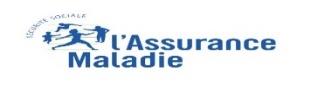 CPAM des Hautes-Alpes - accueil de Briançonvenue René-Froger - 05100 Briançon - Téléphone : 3646CPAM des Hautes-Alpes - siège de Gap
10 boulevard Georges-Pompidou - 05012 Gap - Téléphone : 3646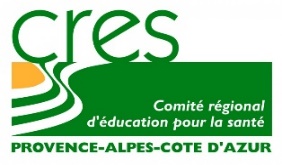 Centre de ressources en Education Thérapeutique du patient : 4 niveaux de services pour tout professionnel intervenant dans le champ de l’ETP : Apport documentaire, conseils, formations, innovation et animation régionnale.CRES Paca – 178 Cours Lieutaud, Marseille - 04.91.36.56.95Contacts : Benoit Saugeron : Benoit.saugeron@cres-paca.org                                              Pierre Sonnier : Pierre.sonnier@cres-paca.orgCODES 05 GAP – 04 92 53 58 72 Contacts : codes.alp@wanadoo.frLa Directrice : Brigitte Nectoux 06 30 49 16 83 brigitte.nectoux@codes05.orgMDPH 05La Maison Départementale des Personnes Handicapées :29 BIS Av DU COMMANDANT DUMONT - 05000 Gap - Téléphone : 04 92 20 63 90Email : mdph@mdph.hautes-alpes.fr
Site web : http://www.hautes-alpes.fr/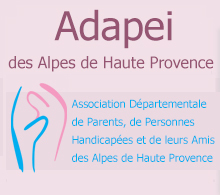 ADAPEI Association Départementale de Parents et d'Amis de Personnes Handicapées Mentales 04 92 40 23 00http://www.adapei-05.fr/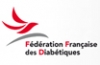 AFD 04/05Association Française des Diabétiques 07 78 26 85 72Afdalpesdusud0405@gmail.com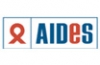 AIDES 04/05 Première association française de lutte contre le VIH/Sida et les hépatites04 92 53 43 93http://wwww.aides.org/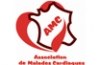 AMCAssociation de Malades Cardiaques06 24 30 11 86http://www.associationdemaladescardiaques.com/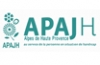 APAJH Association Pour Adultes et Jeunes Handicapés 06 38 73 79 75secretariat.apajh05@gmail.com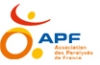 APFAssociation des Paralysés de France04 92 71 74 50https://www.apf-francehandicap.org/dd.05@apf.asso.fr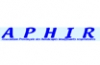 APHIR (respiratoire)Association Provençale des Handicapés Insuffisants Respiratoires04 91 03 25 93http://aphir.free.fr/nicolemax@voila.fr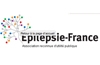 EPILEPSIE France06 48 78 40 94http://www.epilepsie-france.fr/04@epilepsie-france.fr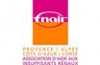 FNAIR PacaFédération Nationale d'Aide aux Insuffisants Rénaux04 91 49 35 91https://fnairpacac.wordpress.com/pacacorse@francerein.org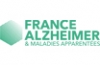 FRANCE ALZHEIMERAssociation maladie d'Alzheimer et maladies apparentées.                      04 32 74 14 74https://www.francealzheimer.org/hautesalpes/francealzheimer05@sfr.fr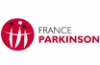 FRANCE PARKINSONButs de favoriser la recherche et de soutenir les malades et les aidants au quotidien01.45.20.22.20http://www.franceparkinson.fr/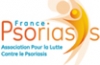 FRANCE PSORIASISAssociation pour la lutte contre le psoriasis01 42 39 02 55 (siège)http://francepsoriasis.org/delegue13@francepsoriasis.org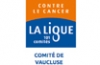 LA LIGUE CONTRE LE CANCER ERI Hôpital La TimoneERI Hôpital NordERI Institut Paoli-Calmettes04 91 38 96 4204 91 96 84 2404 91 22 37 48eri@ap-hm.frCatherine.BORDALA@ap-hm.frvernantj@ipc.unicancer.fr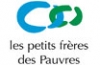 accompagnent dans une relation fraternelle des personnes - souffrant de solitude, de pauvreté, d’exclusion, de maladies graves.04 65 81 58 51http://www.petitsfreres.asso.fr/avignon@petitsfreresdespauvres.fr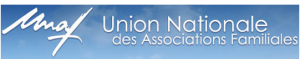 UDAF Union Départementale des Associations Familiales04 92 30 57 10institution@udaf05.unaf.fr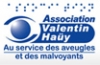 Comité Valentin Haüy (abs du 05) APTAu Service des aveugles et des malvoyants04 90 75 28 29http://avignon.avh.asso.frcorrespondance.apt@avh.asso.fr